ПРАВИТЕЛЬСТВО ИРКУТСКОЙ ОБЛАСТИПОСТАНОВЛЕНИЕот 30 июля 2021 г. N 529-ппО ПРЕДОСТАВЛЕНИИ ИЗ ОБЛАСТНОГО БЮДЖЕТА ГРАНТОВ В ФОРМЕСУБСИДИЙ СОЦИАЛЬНО ОРИЕНТИРОВАННЫМ НЕКОММЕРЧЕСКИМОРГАНИЗАЦИЯМ НА СОЗДАНИЕ ПРИЮТОВ ДЛЯ ЖИВОТНЫХ В ЦЕЛЯХОСУЩЕСТВЛЕНИЯ ДЕЯТЕЛЬНОСТИ ПО СОДЕРЖАНИЮ ЖИВОТНЫХ, В ТОМЧИСЛЕ ЖИВОТНЫХ БЕЗ ВЛАДЕЛЬЦЕВ, ЖИВОТНЫХ, ОТ ПРАВАСОБСТВЕННОСТИ НА КОТОРЫХ ВЛАДЕЛЬЦЫ ОТКАЗАЛИСЬВ соответствии с пунктом 4 статьи 78.1 Бюджетного кодекса Российской Федерации, руководствуясь частью 4 статьи 66, статьей 67 Устава Иркутской области, Правительство Иркутской области постановляет:1. Установить, что в Иркутской области за счет средств областного бюджета осуществляется государственная поддержка социально ориентированных некоммерческих организаций путем предоставления грантов в форме субсидий на создание приютов для животных в целях осуществления деятельности по содержанию животных, в том числе животных без владельцев, животных, от права собственности на которых владельцы отказались.2. Установить Порядок предоставления из областного бюджета грантов в форме субсидий социально ориентированным некоммерческим организациям на создание приютов для животных в целях осуществления деятельности по содержанию животных, в том числе животных без владельцев, животных, от права собственности на которых владельцы отказались (прилагается).3. Настоящее постановление подлежит официальному опубликованию в общественно-политической газете "Областная", сетевом издании "Официальный интернет-портал правовой информации Иркутской области" (ogirk.ru), а также на "Официальном интернет-портале правовой информации" (www.pravo.gov.ru).Первый заместитель ГубернатораИркутской области - ПредседательПравительства Иркутской областиК.Б.ЗАЙЦЕВУстановленпостановлением ПравительстваИркутской областиот 30 июля 2021 г. N 529-ппПОРЯДОКПРЕДОСТАВЛЕНИЯ ИЗ ОБЛАСТНОГО БЮДЖЕТА ГРАНТОВ В ФОРМЕСУБСИДИЙ СОЦИАЛЬНО ОРИЕНТИРОВАННЫМ НЕКОММЕРЧЕСКИМОРГАНИЗАЦИЯМ НА СОЗДАНИЕ ПРИЮТОВ ДЛЯ ЖИВОТНЫХ В ЦЕЛЯХОСУЩЕСТВЛЕНИЯ ДЕЯТЕЛЬНОСТИ ПО СОДЕРЖАНИЮ ЖИВОТНЫХ, В ТОМЧИСЛЕ ЖИВОТНЫХ БЕЗ ВЛАДЕЛЬЦЕВ, ЖИВОТНЫХ, ОТ ПРАВАСОБСТВЕННОСТИ НА КОТОРЫХ ВЛАДЕЛЬЦЫ ОТКАЗАЛИСЬГлава 1. ОБЩИЕ ПОЛОЖЕНИЯ1. Настоящий Порядок устанавливает условия и порядок предоставления из областного бюджета грантов в форме субсидий социально ориентированным некоммерческим организациям на создание приютов для животных в целях осуществления деятельности по содержанию животных, в том числе животных без владельцев, животных, от права собственности на которых владельцы отказались (далее соответственно - гранты, создание приюта, животные), категории лиц, имеющих право на получение грантов, а также порядок возврата грантов.2. Гранты предоставляются в целях финансового обеспечения затрат на создание приютов по следующим направлениям (далее - затраты, связанные с созданием приюта):1) приобретение:модульных зданий (включая транспортные, погрузочно-разгрузочные и пусконаладочные работы, а также работы по монтажу оборудования и техники);ветеринарного оборудования;оборудования для хранения и утилизации биологических отходов (морозильные камеры (холодильники), контейнеры, инсинераторы, крематоры);транспорта (автомашин), прицепов к транспортным средствам (автомашинам) для перевозки животных;специализированного оборудования для отлова и содержания животных;2) обеспечение производственными помещениями (включая приобретение строительных материалов, транспортные расходы): строительство (ремонт) вольеров для содержания животных, ветеринарного блока (пункта), складов, ограждений;3) обеспечение электроснабжением: возведение (ремонт, монтаж, замена) линий электропередач, электросетей, приобретение трансформаторных подстанций, технологического оборудования, комплектующих изделий, материалов (включая транспортные расходы);4) обеспечение водоснабжением: бурение и обустройство скважин, приобретение (строительство) насосных станций (насосов), строительство (ремонт, монтаж, замена) водоводов, водопроводов, приобретение технологического оборудования, комплектующих изделий, материалов (включая транспортные расходы).3. Понятия "обращение с животными", "животное без владельца" используются в настоящем Порядке в значениях, которые определены Федеральным законом от 27 декабря 2018 года N 498-ФЗ "Об ответственном обращении с животными и о внесении изменений в отдельные законодательные акты Российской Федерации" (далее - Федеральный закон N 498-ФЗ).Под созданием приютов для целей настоящего Порядка понимается создание приютов для кошек, собак.Транспорт (автомашины), прицепы к транспортным средствам (автомашинам) для перевозки животных, указанные в подпункте 1 пункта 2 настоящего Порядка, должны быть произведены на территории Российской Федерации, год их выпуска должен быть не ранее года, предшествующего году их приобретения.(п. 3 в ред. Постановления Правительства Иркутской области от 04.03.2022 N 159-пп)4. Исполнительным органом государственной власти Иркутской области, уполномоченным на предоставление грантов, является служба ветеринарии Иркутской области (далее - служба).Гранты предоставляются в соответствии со сводной бюджетной росписью областного бюджета в пределах лимитов бюджетных обязательств, доведенных в установленном порядке службе.Сведения о грантах размещаются на едином портале бюджетной системы Российской Федерации в информационно-телекоммуникационной сети "Интернет" (далее - единый портал) (в разделе единого портала) не позднее 15-го рабочего дня, следующего за днем принятия закона Иркутской области об областном бюджете (закона Иркутской области о внесении изменений в закон Иркутской области об областном бюджете).(в ред. Постановления Правительства Иркутской области от 12.05.2023 N 404-пп)5. Гранты предоставляются по результатам отбора на право получения грантов.Способом проведения отбора на право получения грантов является конкурс (далее - конкурс).Глава 2. КАТЕГОРИИ ЛИЦ, ИМЕЮЩИХ ПРАВО НА ПОЛУЧЕНИЕ ГРАНТОВ6. Право на получение грантов имеют социально ориентированные некоммерческие организации, не являющиеся государственными (муниципальными) учреждениями, в том числе некоммерческие организации - исполнители общественно полезных услуг, осуществляющие на территории Иркутской области вид деятельности, предусмотренный подпунктом 4 пункта 1 статьи 31.1 Федерального закона от 12 января 1996 года N 7-ФЗ "О некоммерческих организациях" (далее - заявители), признанные победителями конкурса.Проверка соответствия заявителя категории, установленной абзацем первым настоящего пункта, осуществляется службой самостоятельно.7. Право на участие в конкурсе имеют заявители, соответствующие на день представления заявки на участие в конкурсе (далее - заявка) следующим требованиям:(в ред. Постановления Правительства Иркутской области от 04.03.2022 N 159-пп)1) постановка на учет в налоговых органах Иркутской области по месту нахождения заявителя, месту нахождения его филиала, представительства и (или) месту нахождения его обособленных подразделений (за исключением филиала, представительства);2) заявитель не должен находиться в процессе реорганизации (за исключением реорганизации в форме присоединения к заявителю другого юридического лица), ликвидации, в отношении него не введена процедура банкротства, деятельность заявителя не приостановлена в порядке, предусмотренном законодательством Российской Федерации;(в ред. Постановления Правительства Иркутской области от 04.03.2022 N 159-пп)3) заявитель не является иностранным или российским юридическим лицом, указанным в пункте 15 статьи 241 Бюджетного кодекса Российской Федерации;(в ред. Постановления Правительства Иркутской области от 04.03.2022 N 159-пп)4) отсутствие у заявителя неисполненной обязанности по уплате налогов, сборов, страховых взносов, пеней, штрафов, процентов, подлежащих уплате в соответствии с законодательством Российской Федерации о налогах и сборах (далее - обязанность по уплате налогов);(в ред. Постановления Правительства Иркутской области от 04.03.2022 N 159-пп)5) отсутствие факта получения заявителем средств из областного бюджета на основании иных нормативных правовых актов Иркутской области на цели, указанные в пункте 2 настоящего Порядка;(в ред. Постановления Правительства Иркутской области от 04.03.2022 N 159-пп)6) отсутствие у заявителя просроченной задолженности по возврату в областной бюджет субсидий, бюджетных инвестиций, предоставленных в том числе в соответствии с иными правовыми актами;(в ред. Постановления Правительства Иркутской области от 04.03.2022 N 159-пп)7) отсутствие у заявителя просроченной (неурегулированной) задолженности по денежным обязательствам перед Иркутской областью;(в ред. Постановления Правительства Иркутской области от 04.03.2022 N 159-пп)8) отсутствие у заявителя просроченной задолженности по возврату в областной бюджет грантов;(в ред. Постановлений Правительства Иркутской области от 04.03.2022 N 159-пп, от 12.05.2023 N 404-пп)9) осуществление заявителем предусмотренного пунктом 6 настоящего Порядка вида деятельности непрерывно в течение не менее шести месяцев, непосредственно предшествующих дню представления заявки (далее - срок непрерывного осуществления вида деятельности);(в ред. Постановления Правительства Иркутской области от 04.03.2022 N 159-пп)10) включение заявителя в реестр некоммерческих организаций - исполнителей общественно полезных услуг (для заявителей - некоммерческих организаций - исполнителей общественно полезных услуг (далее - организации-исполнители));11) заявителю принадлежит на праве собственности и (или) на праве пользования на условиях договора аренды, заключенного на срок не менее трех лет, земельный участок с видом разрешенного использования "Ветеринарное обслуживание" или "Приюты для животных", предусмотренным классификатором видов разрешенного использования земельных участков, утвержденным приказом Федеральной службы государственной регистрации, кадастра и картографии от 10 ноября 2020 года N П/0412 (далее - земельный участок);(пп. 11 в ред. Постановления Правительства Иркутской области от 04.03.2022 N 159-пп)12) наличие плана по созданию приюта, в котором указываются:смета планируемых расходов по созданию приюта с указанием затрат, связанных с созданием приюта, в соответствии с пунктом 2 настоящего Порядка (далее - смета расходов);сведения об имеющемся у заявителя опыте работы в сфере обращения с животными, необходимом для достижения результатов предоставления гранта;(в ред. Постановления Правительства Иркутской области от 04.03.2022 N 159-пп)сведения об имеющейся у заявителя материально-технической базе и ресурсах, необходимых для создания приюта;источники финансирования создания приюта (средства гранта, собственные средства, включая кредитные, иные);13) наличие согласия руководителя заявителя на передачу и обработку его персональных данных в соответствии с законодательством Российской Федерации;14) наличие согласия заявителя на осуществление службой и органами государственного финансового контроля проверок, предусмотренных пунктом 49 настоящего Порядка;(в ред. Постановления Правительства Иркутской области от 04.03.2022 N 159-пп)15) наличие согласия заявителя на публикацию (размещение) в информационно-телекоммуникационной сети "Интернет" информации о заявителе, о представляемой заявителем заявке, иной информации о заявителе, связанной с конкурсом;16) наличие письменных обязательств заявителя по форме, утвержденной правовым актом службы (далее - письменные обязательства):не приобретать за счет средств гранта иностранную валюту (за исключением операций, осуществляемых в соответствии с валютным законодательством Российской Федерации при закупке (поставке) высокотехнологичного импортного оборудования, сырья и комплектующих изделий);включить в договоры (соглашения), заключенные в целях исполнения обязательств по соглашению о предоставлении гранта (далее - соглашение), согласие лиц, являющихся поставщиками (подрядчиками, исполнителями) по договорам (соглашениям), заключенным в целях исполнения обязательств по соглашению, на осуществление службой и органами государственного финансового контроля проверок, предусмотренных пунктом 49 настоящего Порядка (далее - третьи лица);(в ред. Постановления Правительства Иркутской области от 04.03.2022 N 159-пп)использовать средства гранта в течение 12 месяцев со дня их поступления на расчетный счет заявителя, открытый в российской кредитной организации (за исключением случая, предусмотренного абзацем пятым настоящего подпункта);использовать средства гранта в течение 24 месяцев со дня их поступления на расчетный счет заявителя - организации-исполнителя, открытый в российской кредитной организации;представить отчетность в соответствии с настоящим Порядком.8. Проверка соответствия заявителя требованиям, установленным подпунктами 1 - 3, 7, 8, 11 пункта 7 настоящего Порядка, осуществляется службой самостоятельно, в том числе на основании сведений, имеющихся в службе, органе государственной власти Иркутской области, осуществляющем учет денежных обязательств (задолженности по денежным обязательствам) перед Иркутской областью, а также информации, размещенной на официальных сайтах Федеральной налоговой службы (www.nalog.ru) и арбитражных судов (www.arbitr.ru).Глава 3. ПОРЯДОК ПРОВЕДЕНИЯ КОНКУРСА9. Гранты предоставляются заявителям, признанным победителями конкурса, который проводится службой ежегодно.10. Объявление о проведении конкурса размещается службой на едином портале, а также на официальном сайте службы в информационно-телекоммуникационной сети "Интернет" (https://irkobl.ru/sites/vet/brodiagi/) (далее - сайт службы) не позднее 10 календарных дней со дня принятия службой решения о его проведении.Дата размещения объявления о проведении конкурса в отношении грантов, предоставляемых начиная с 1 января 2025 года, определяется настоящим Порядком путем внесения в него соответствующих изменений.(п. 10 в ред. Постановления Правительства Иркутской области от 04.03.2022 N 159-пп)11. Объявление о проведении конкурса должно содержать следующие сведения:1) сроки проведения конкурса, дату начала подачи или окончания приема заявок заявителей, которая не может быть ранее 30-го календарного дня, следующего за днем размещения объявления о проведении конкурса;(пп. 1 в ред. Постановления Правительства Иркутской области от 04.03.2022 N 159-пп)2) наименование, место нахождения, почтовый адрес, адрес электронной почты службы;3) результаты предоставления гранта в соответствии с настоящим Порядком;(в ред. Постановления Правительства Иркутской области от 04.03.2022 N 159-пп)4) доменное имя и (или) указатели страниц сайта в информационно-телекоммуникационной сети "Интернет", на котором обеспечивается проведение конкурса;(в ред. Постановления Правительства Иркутской области от 04.03.2022 N 159-пп)5) требования к заявителям, установленные пунктом 7 настоящего Порядка, и перечень документов, представляемых заявителями для подтверждения их соответствия указанным требованиям;6) порядок подачи заявок заявителями и требования, предъявляемые к форме и содержанию заявок, подаваемых заявителями, и прилагаемым к ним документам в соответствии с настоящим Порядком;7) порядок отзыва заявок заявителей, порядок возврата заявок заявителей, определяющий в том числе основания для возврата заявок заявителей, порядок внесения изменений (дополнений, уточнений) в заявки заявителей;8) правила рассмотрения и оценки заявок заявителей в соответствии с настоящим Порядком;9) порядок предоставления заявителям разъяснений положений объявления о проведении конкурса, даты начала и окончания срока такого предоставления;10) срок, в течение которого победитель (победители) конкурса должен подписать соглашение;11) условия признания победителя (победителей) конкурса уклонившимся от заключения соглашения;12) дату размещения результатов конкурса на едином портале, а также на сайте службы, которая не может быть позднее 14-го календарного дня, следующего за днем определения победителя конкурса.12. Заявитель вправе в письменной форме направить в службу запрос о предоставлении разъяснений положений объявления о проведении конкурса.В течение пяти рабочих дней с даты поступления запроса, указанного в абзаце первом настоящего пункта, служба направляет в письменной форме разъяснения положений объявления о проведении конкурса, если указанный запрос поступил в службу не позднее чем за пять рабочих дней до даты окончания срока для подачи заявок заявителей, предусмотренного объявлением о проведении конкурса.В случае если запрос, указанный в абзаце первом настоящего пункта, поступил менее чем за пять рабочих дней до даты окончания срока для подачи заявок заявителей, предусмотренного объявлением о проведении конкурса, службой разъяснения положений объявления о проведении конкурса заявителю не направляются.13. Для участия в конкурсе заявитель в срок, установленный в объявлении о проведении конкурса, обязан представить в службу лично или через организации почтовой связи заявку по форме, утвержденной правовым актом службы, содержащую:1) информацию о заявителе: наименование, индивидуальный номер налогоплательщика (далее - ИНН), место нахождения, контактный телефон, почтовый адрес, адрес электронной почты;2) информацию о том, что заявитель соответствует требованиям, установленным подпунктами 5, 6 пункта 7 настоящего Порядка;3) согласие руководителя заявителя на передачу и обработку его персональных данных в соответствии с законодательством Российской Федерации;4) согласие заявителя на осуществление службой и органами государственного финансового контроля проверок, предусмотренных пунктом 49 настоящего Порядка;(в ред. Постановления Правительства Иркутской области от 04.03.2022 N 159-пп)5) согласие заявителя на публикацию (размещение) в информационно-телекоммуникационной сети "Интернет" информации о заявителе, о настоящей заявке, иной информации о заявителе, связанной с конкурсом;6) срок непрерывного осуществления вида деятельности;7) утратил силу. - Постановление Правительства Иркутской области от 04.03.2022 N 159-пп.14. Заявитель обязан приложить к заявке следующие документы:1) копии учредительных документов заявителя (за исключением типового устава, утвержденного уполномоченным государственным органом);2) копию документа, подтверждающего полномочие лица на представление интересов заявителя в службе (в случае представления интересов заявителя в службе лицом, не являющимся лицом, имеющим право действовать без доверенности);3) план по созданию приюта;4) письменные обязательства;5) копии правоустанавливающих (правоудостоверяющих) документов на земельные участки, находящиеся у заявителя в собственности и (или) в пользовании на условиях договоров аренды, заключенных на срок не менее трех лет.(пп. 5 в ред. Постановления Правительства Иркутской области от 04.03.2022 N 159-пп)15. Заявитель вправе приложить к заявке следующие документы:1) документы, подтверждающие отсутствие у заявителя неисполненной обязанности по уплате налогов на дату формирования документов, подтверждающих отсутствие у заявителя неисполненной обязанности по уплате налогов, в пределах 30 календарных дней, предшествующих дню представления заявки:справку об исполнении налогоплательщиком (плательщиком сбора, плательщиком страховых взносов, налоговым агентом) обязанности по уплате налогов, сборов, страховых взносов, пеней, штрафов, процентов по форме, утвержденной приказом Федеральной налоговой службы от 23 ноября 2022 года N ЕД-7-8/1123@, выданную территориальным органом Федеральной налоговой службы;справку о состоянии расчетов по страховым взносам, пеням и штрафам на обязательное социальное страхование от несчастных случаев на производстве и профессиональных заболеваний, выданную территориальным органом Фонда пенсионного и социального страхования Российской Федерации;(пп. 1 в ред. Постановления Правительства Иркутской области от 12.05.2023 N 404-пп)2) дополнительные информацию и документы (копии документов), раскрывающие критерии оценки заявок, предусмотренные пунктом 21 настоящего Порядка (далее - критерии) (справки, иллюстрации, фотографии, отзывы специалистов, договоры, рекомендательные и благодарственные письма и др.).16. В случае если документы, предусмотренные подпунктом 1 пункта 15 настоящего Порядка, не представлены заявителем по собственной инициативе, служба запрашивает указанные документы (сведения, содержащиеся в них) в рамках межведомственного информационного взаимодействия в соответствии с законодательством.17. Наименования, номера и даты всех документов, приложенных к заявке, представленных заявителем в службу, количество листов в них вносятся в опись, составляемую в двух экземплярах. Первый экземпляр описи с отметкой о дате, времени и должностном лице службы, принявшем заявку, остается у заявителя (в случае поступления заявки через организации почтовой связи - направляется заявителю через организации почтовой связи), второй экземпляр описи прилагается к представленным документам.Копии документов, приложенных к заявке, должны быть заверены заявителем или другим уполномоченным заявителем лицом.Заявитель несет ответственность в соответствии с законодательством за достоверность представленной в службу информации.18. Заявитель вправе на любом этапе конкурса до дня определения службой победителей конкурса отозвать заявку, представив в службу письменное уведомление о ее отзыве. Отзыв отдельных документов из числа приложенных к заявке при ее представлении не допускается.Уведомление об отзыве заявки подается заявителем в адрес службы одним из способов, предусмотренных абзацем первым пункта 13 настоящего Порядка.Заявка с приложенными к ней документами подлежит возврату заявителю в течение пяти рабочих дней со дня поступления уведомления об отзыве заявки в службу.В случае если срок для подачи заявок заявителей, предусмотренный объявлением о проведении конкурса, не истек, заявитель вправе после отзыва заявки повторно представить заявку. В указанном случае днем представления в службу заявки будет считаться день повторного ее представления.Если уведомление об отзыве заявки не соответствует указанным в настоящем пункте требованиям, такая заявка считается неотозванной.Заявитель не вправе без отзыва заявки вносить в нее изменения.19. Служба в течение 10 рабочих дней с даты окончания приема заявок заявителей, предусмотренной объявлением о проведении конкурса, рассматривает их и принимает решение о допуске заявок заявителей к участию в конкурсе либо об отклонении заявок заявителей. Заявители, в отношении заявок которых принято решение о допуске к участию в конкурсе, становятся участниками конкурса.В случае принятия решения об отклонении заявки заявителя служба в течение 10 рабочих дней со дня принятия такого решения направляет его заявителю с указанием оснований отклонения через организации почтовой связи заказным письмом с уведомлением о вручении.20. Основаниями для отклонения заявок заявителей являются:1) несоответствие заявителя категории и (или) требованиям, установленным пунктами 6, 7 настоящего Порядка;2) непредставление (представление не в полном объеме) документов, предусмотренных пунктом 14 настоящего Порядка;3) представление заявителем заявки после даты и (или) времени, определенных для подачи заявок заявителей;4) несоответствие представленных заявителем заявки и (или) приложенных к ней документов требованиям к заявкам заявителей и документам, установленным в объявлении о проведении конкурса;5) недостоверность представленной заявителем информации, в том числе информации о месте нахождения и адресе заявителя;6) несоответствие направления затрат, связанных с созданием приюта, требованиям, установленным пунктом 2 настоящего Порядка.21. Служба в течение пяти рабочих дней со дня принятия решения о допуске заявок заявителей к участию в конкурсе оценивает заявки в соответствии с методикой балльной системы оценки заявок согласно приложению к настоящему Порядку, составляет рейтинг заявок (далее - рейтинг) на основании следующих критериев:1) непрерывный срок осуществления вида деятельности;2) наличие у участника конкурса опыта работы в сфере обращения с животными;3) наличие у участника конкурса заключенных в текущем году и (или) в году, предшествующем году проведения конкурса, муниципальных контрактов на осуществление деятельности в сфере обращения с животными;4) запрашиваемый участником конкурса размер гранта;5) размер собственных средств участника конкурса в процентном выражении к общей стоимости затрат, связанных с созданием приюта, указанных в смете расходов;6) наличие у участника конкурса в текущем году и (или) в году, предшествующем году проведения конкурса, рекомендательных писем от органов местного самоуправления муниципальных образований Иркутской области;7) участие участника конкурса в текущем году и (или) в году, предшествующем проведению конкурса, в форумах, конкурсах, выставках и других мероприятиях по вопросам осуществления деятельности в сфере обращения с животными, а также в области ветеринарии, организаторами которых являлись Правительство Иркутской области, иные исполнительные органы государственной власти Иркутской области, органы местного самоуправления муниципальных образований Иркутской области;8) наличие в текущем году и (или) в году, предшествующем проведению конкурса, положительных публикаций о деятельности участника конкурса в средствах массовой информации;9) наличие у участника конкурса в штате или работающих по договорам гражданско-правового характера специалистов в области ветеринарии, специалистов-кинологов, имеющих образование и (или) опыт работы в соответствующей сфере деятельности;10) участие в деятельности участника конкурса добровольцев (волонтеров);11) доля находящихся у участника конкурса в штате или работающих по договорам гражданско-правового характера лиц, вакцинированных антирабической вакциной против бешенства (в течение года до даты начала приема заявок), к общему числу находящихся в штате или работающих по договорам гражданско-правового характера лиц;12) участник конкурса расположен в районах Крайнего Севера;(пп. 12 введен Постановлением Правительства Иркутской области от 12.05.2023 N 404-пп)13) участник конкурса расположен в местностях, приравненных к районам Крайнего Севера;(пп. 13 введен Постановлением Правительства Иркутской области от 12.05.2023 N 404-пп)14) участник конкурса расположен в муниципальном образовании Иркутской области, в котором отсутствуют действующие приюты для животных;(пп. 14 введен Постановлением Правительства Иркутской области от 12.05.2023 N 404-пп)15) участник конкурса ранее не являлся получателем гранта.(пп. 15 введен Постановлением Правительства Иркутской области от 12.05.2023 N 404-пп)22. Порядковые номера заявок в рейтинге определяются с учетом уменьшения количества баллов, набранных ими. Номер один получает заявка, набравшая наибольшее количество баллов, далее порядковые номера определяются по мере уменьшения количества набранных баллов.Абзац утратил силу. - Постановление Правительства Иркутской области от 12.05.2023 N 404-пп.Победителями конкурса признаются участники конкурса, заявки которых имеют наименьший порядковый номер в рейтинге.При равном количестве баллов, набранных заявками, преимущество отдается заявке, которая набрала наибольшую сумму баллов по критерию, указанному в подпункте 4 пункта 21 настоящего Порядка, а в случае равенства суммы баллов по критерию, указанному в подпункте 4 пункта 21 настоящего Порядка, преимущество отдается заявке, которая набрала наибольшую сумму баллов по критерию, указанному в подпункте 2 пункта 21 настоящего Порядка.В случае равенства суммы баллов по критерию, указанному в подпункте 2 пункта 21 настоящего Порядка, преимущество отдается заявке, которая имеет более раннюю дату (время) регистрации.23. Служба определяет победителей конкурса исходя из размера лимитов бюджетных обязательств, размера грантов, определяемого в соответствии с пунктом 24 настоящего Порядка, и порядковых номеров заявок в рейтинге.24. Размер грантов, предоставляемых победителям конкурса, определяется службой и соответствует размеру затрат, связанных с созданием приюта, указанному в смете расходов, за вычетом размера собственных средств победителя конкурса.Максимальный размер гранта в расчете на одного победителя конкурса не может превышать 3,8 млн. рублей.25. Определение победителей конкурса осуществляется службой в срок, указанный в объявлении о проведении конкурса, путем издания правового акта службы об определении победителей конкурса.26. Информация о результатах рассмотрения заявок, рейтинге участников конкурса и размерах предоставляемых грантов подлежит размещению на едином портале, а также на сайте службы в течение 14 календарных дней со дня издания правового акта об определении победителей конкурса. Для целей исчисления сроков в соответствии с настоящим Порядком сроком размещения результатов рассмотрения заявок считается срок размещения результатов рассмотрения заявок на едином портале.27. Информация о результатах рассмотрения заявок включает в себя следующие сведения:1) дату, время и место проведения рассмотрения заявок;2) дату, время и место оценки заявок участников конкурса;3) информацию об участниках конкурса, заявки которых были рассмотрены;4) информацию об участниках конкурса, заявки которых были отклонены, с указанием причин их отклонения, в том числе положений объявления о проведении конкурса, которым не соответствуют такие заявки;5) последовательность оценки заявок участников конкурса, присвоенные заявкам участников конкурса значения по каждому из предусмотренных пунктом 21 настоящего Порядка критериев, принятое на основании результатов оценки решение о присвоении таким заявкам порядковых номеров;6) наименование получателя (получателей) гранта, с которым заключается соглашение, и размер предоставляемого ему гранта.Глава 4. ПОРЯДОК ПРЕДОСТАВЛЕНИЯ ГРАНТОВ И КОНТРОЛЬ ЗА ИХЦЕЛЕВЫМ ИСПОЛЬЗОВАНИЕМ28. Гранты предоставляются на основании соглашения, заключенного между службой и победителем конкурса в соответствии с типовой формой, установленной министерством финансов Иркутской области.Соглашение заключается в течение 40 календарных дней со дня размещения результатов рассмотрения заявок.Дополнительные соглашения к соглашению, предусматривающие внесение в него изменений или его расторжение, заключаются в соответствии с типовыми формами, установленными министерством финансов Иркутской области.29. В соглашение включается условие о согласовании новых условий соглашения или о расторжении соглашения при недостижении согласия по новым условиям в случае уменьшения службе ранее доведенных лимитов бюджетных обязательств, приводящего к невозможности предоставления гранта в размере, определенном в соглашении.В соглашении устанавливаются точные даты завершения и конечные значения результатов предоставления гранта.(абзац введен Постановлением Правительства Иркутской области от 12.05.2023 N 404-пп)В случае согласования новых условий соглашения между службой и победителем конкурса заключается дополнительное соглашение к соглашению не позднее 10 рабочих дней со дня уменьшения службе ранее доведенных лимитов бюджетных обязательств, предусматривающее следующие условия:в случае если после уменьшения службе ранее доведенных лимитов бюджетных обязательств лимитов бюджетных обязательств достаточно для перечисления части гранта победителю конкурса, грант перечисляется двумя платежами: первый - в течение срока, определенного абзацем первым пункта 37 настоящего Порядка, второй - в течение 30 рабочих дней со дня доведения службе лимитов бюджетных обязательств в текущем или очередном финансовом году. Размер первого платежа соответствует размеру доступного остатка лимитов бюджетных обязательств. Размер второго платежа определяется как разница между размером гранта, определяемым в соответствии с пунктом 24 настоящего Порядка, и размером первого платежа;в случае если после уменьшения службе ранее доведенных лимитов бюджетных обязательств лимитов бюджетных обязательств недостаточно для перечисления гранта (части гранта) победителю конкурса, грант перечисляется в текущем или очередном финансовом году в течение 30 рабочих дней со дня доведения службе лимитов бюджетных обязательств.30. Победитель конкурса, с которым заключается соглашение (далее - получатель), в течение восьми рабочих дней со дня размещения результатов рассмотрения заявок представляет в службу справку российской кредитной организации об открытии расчетного счета для перечисления гранта.31. В случае установления до заключения соглашения факта недостоверности представленной получателем информации служба направляет такому получателю решение о непредоставлении гранта с указанием причин непредоставления гранта через организации почтовой связи заказным письмом с уведомлением о вручении.32. Получатель в течение пяти рабочих дней после исполнения обязанности, предусмотренной пунктом 30 настоящего Порядка, обращается в службу для подписания соглашения.В случае если получатель не обратился в службу лично для подписания соглашения в течение срока, указанного в абзаце первом настоящего пункта, соглашение для подписания направляется ему через организации почтовой связи заказным письмом с уведомлением о вручении в течение двух рабочих дней со дня истечения указанного срока.В течение пяти рабочих дней с даты получения соглашения получатель обязан представить в службу подписанное соглашение.Датой получения получателем соглашения признается дата получения, указанная в уведомлении о вручении получателю заказного письма с соглашением, либо дата получения службой информации о том, что получатель отсутствует по его почтовому адресу, указанному в заявке, отказался от получения заказного письма или не явился за заказным письмом (истек срок хранения).В случае неисполнения получателем обязанностей, предусмотренных пунктом 30 настоящего Порядка, абзацами первым, третьим настоящего пункта, а также в случае, установленном пунктом 31 настоящего Порядка, такой получатель признается уклонившимся от заключения соглашения (далее - получатель, признанный уклонившимся).С получателем, признанным уклонившимся, соглашение не заключается.33. В случае признания получателя уклонившимся от заключения соглашения служба размещает на сайте службы уведомление о возможности предоставления гранта, подлежавшего предоставлению получателю, признанному уклонившимся (далее - нераспределенный грант), иным участникам конкурса, заявки которых включены в рейтинг и которые не признаны победителями конкурса (далее - уведомление).34. Уведомление должно содержать:размер нераспределенного гранта;сроки (дата и время окончания) приема согласий на предоставление нераспределенного гранта, которые не могут быть меньше 10 календарных дней, следующих за днем размещения уведомления.В случае если размер гранта, указанный в смете расходов участника конкурса, заявка которого включена в рейтинг и который не признан победителем конкурса, больше размера нераспределенного гранта, то такой участник конкурса к согласию на предоставление нераспределенного гранта обязан приложить информацию об изменениях, внесенных в смету расходов, приводящих размер гранта, указанный в измененной смете расходов, в соответствие с размером нераспределенного гранта.При этом изменения в смете расходов должны соответствовать требованиям пункта 2 настоящего Порядка.35. В течение трех рабочих дней со дня, следующего за днем окончания срока приема согласий на предоставление нераспределенного гранта, служба принимает решение о признании победителем конкурса участника конкурса, заявка которого имеет наименьший порядковый номер в рейтинге из числа участников конкурса, не признанных победителями конкурса, выразивших согласие на предоставление им нераспределенного гранта, представленное в службу в соответствии с требованиями настоящего пункта (далее - победитель конкурса по согласию).Размер гранта, предоставляемого победителю конкурса по согласию, определяется в соответствии с пунктом 24 настоящего Порядка и не может превышать размер нераспределенного гранта.36. Результатами предоставления гранта являются:1) создание приюта, соответствующего требованиям Порядка организации деятельности приютов для животных и нормам содержания животных в них, утвержденного нормативным правовым актом службы в течение 12 месяцев (для получателя, являющегося организацией-исполнителем, - в течение 24 месяцев) со дня поступления средств гранта на расчетный счет получателя;2) осуществление деятельности по обращению с животными без владельцев на территории Иркутской области в соответствии с приказом службы ветеринарии Иркутской области от 24 августа 2020 года N 53-спр, в течение трех лет, следующих за годом, в котором истекает срок, установленный абзацем четвертым подпункта 16 пункта 7 настоящего Порядка (для получателя, являющегося организацией-исполнителем, - абзацем пятым подпункта 16 пункта 7 настоящего Порядка).(пп. 2 в ред. Постановления Правительства Иркутской области от 12.05.2023 N 404-пп)(п. 36 в ред. Постановления Правительства Иркутской области от 04.03.2022 N 159-пп)37. Грант перечисляется с лицевого счета службы на расчетный счет получателя в течение 30 рабочих дней со дня заключения соглашения, за исключением случаев, предусмотренных абзацами третьим, четвертым пункта 29 настоящего Порядка.В случаях, предусмотренных абзацами третьим, четвертым пункта 29 настоящего Порядка, грант перечисляется на расчетный счет получателя в сроки, установленные указанными абзацами.Очередность перечисления грантов получателям определяется с учетом даты и времени поступления в службу подписанных ими соглашений. В первоочередном порядке грант перечисляется получателю, подписанное соглашение которого имеет более раннюю дату поступления в службу.В случае уменьшения службе ранее доведенных лимитов бюджетных обязательств после заключения соглашений службой определяются получатели, которым грант перечисляется в срок, установленный абзацем первым настоящего пункта, получатели, которым грант перечисляется в срок, установленный абзацем третьим пункта 29 настоящего Порядка, а также получатели, которым грант перечисляется в срок, установленный абзацем четвертым пункта 29 настоящего Порядка, с учетом размера доступного остатка лимитов бюджетных обязательств, размера гранта, очередности поступления в службу подписанных получателями соглашений.38. Перечисление средств гранта с расчетного счета получателя на расчетный счет юридического лица, индивидуального предпринимателя, с которыми заключен договор, для оплаты стоимости товара (работы, услуги) для создания приюта (далее соответственно - перечисление денежных средств, контрагент) осуществляется на основании разрешения на перечисление денежных средств, которое выдается службой получателю.(в ред. Постановления Правительства Иркутской области от 04.03.2022 N 159-пп)39. Для получения разрешения на перечисление денежных средств получатель представляет в службу заверенную им копию соответствующего договора с указанием наименования контрагента, его места нахождения (адреса), идентификационного номера налогоплательщика, расчетного счета, открытого контрагенту в российской кредитной организации, а также заверенные им копии документов, подтверждающих оплату стоимости товара (работы, услуги) для создания приюта по договору за счет собственных средств получателя в размере, равном процентному выражению размера собственных средств, указанному в смете расходов, но не менее одного процента от стоимости товара (работы, услуги) для создания приюта.(в ред. Постановления Правительства Иркутской области от 04.03.2022 N 159-пп)Если договором предусмотрена оплата стоимости товара (работы, услуги) для создания приюта частями, то получатель для получения разрешения на перечисление денежных средств вправе представить в службу заверенные им копии документов, подтверждающих оплату части стоимости товара (работы, услуги) для создания приюта за счет собственных средств в размере, равном процентному выражению размера собственных средств, указанному в смете расходов, но не менее одного процента от стоимости товара (работы, услуги) для создания приюта. В указанном случае служба выдает разрешение на перечисление денежных средств на оплату разницы между размером соответствующей части стоимости товара (работы, услуги) для создания приюта, предусмотренной договором, и размером оплаченной получателем соответствующей части стоимости товара (работы, услуги) для создания приюта за счет собственных средств получателя.(в ред. Постановления Правительства Иркутской области от 04.03.2022 N 159-пп)Копии счетов на оплату стоимости товара (работы, услуги) для создания приюта представляются получателем в службу для получения разрешения на перечисление денежных средств только в случае, если указанные счета были выставлены контрагентом получателю до его обращения в службу для получения разрешения на перечисление денежных средств.(в ред. Постановления Правительства Иркутской области от 04.03.2022 N 159-пп)При совместном упоминании копии документов, предусмотренные абзацами первым - третьим настоящего пункта, именуются как "копии документов на оплату".Копии документов на оплату могут быть направлены получателями в службу в электронной форме по адресу электронной почты, установленному правовым актом службы.В случае представления получателем в службу незаверенных копий документов на оплату в электронной форме заверенные копии указанных документов подлежат представлению получателем в службу в сроки, установленные правовым актом службы.40. Служба в течение 15 рабочих дней со дня представления получателем копий документов на оплату осуществляет их проверку на предмет соответствия указанных в них сведений о создании приюта сведениям, указанным в смете расходов, соответствия получателя требованию, установленному подпунктом 2 пункта 7 настоящего Порядка, а также выполнения обязательств, установленных абзацами вторым, четвертым, пятым подпункта 16 пункта 7 настоящего Порядка, и направляет получателю разрешение на перечисление денежных средств или принимает решение об отказе в перечислении денежных средств.41. Основаниями для отказа в перечислении денежных средств являются:1) несоответствие указанных в копиях документов на оплату сведений о создании приюта сведениям, указанным в смете расходов;2) несоответствие получателя требованию, установленному подпунктом 2 пункта 7 настоящего Порядка;3) невыполнение получателем обязательств, установленных абзацами вторым, четвертым, пятым подпункта 16 пункта 7 настоящего Порядка.42. В случае принятия решения об отказе в перечислении денежных средств служба в течение пяти рабочих дней со дня принятия такого решения направляет копию решения получателю с указанием оснований отказа по адресу электронной почты, указанному в заявке.(в ред. Постановления Правительства Иркутской области от 12.05.2023 N 404-пп)43. В случае необходимости внесения изменений в смету расходов получатель обращается в службу с заявлением о рассмотрении возможности внесения изменений в смету расходов с указанием таких изменений и приложением обоснований вносимых изменений (далее - документы об изменении сметы расходов).Документы об изменении сметы расходов представляются в службу лично или через организации почтовой связи по мере необходимости и рассматриваются службой в течение 20 рабочих дней со дня их представления в службу.44. По результатам рассмотрения документов об изменении сметы расходов служба принимает решение о возможности внесения изменений в смету расходов или об отказе во внесении изменений в смету расходов.Решение об отказе во внесении изменений в смету расходов должно содержать указание на основание принятия такого решения.(абзац введен Постановлением Правительства Иркутской области от 12.05.2023 N 404-пп)45. Основаниями для отказа во внесении изменений в смету расходов являются:1) несоблюдение получателем требований, установленных пунктом 2 настоящего Порядка;2) уменьшение размера собственных средств на создание приюта (в процентном выражении от размера затрат, связанных с созданием приюта);3) увеличение размера затрат, связанных с созданием приюта, за счет средств гранта.46. Копия решения о возможности внесения изменений в смету расходов или об отказе во внесении изменений в смету расходов в течение пяти рабочих дней со дня принятия такого решения направляется получателю по адресу электронной почты, указанному в заявке.(п. 46 в ред. Постановления Правительства Иркутской области от 12.05.2023 N 404-пп)47. В течение пяти рабочих дней со дня принятия решения о возможности внесения изменений в смету расходов получатель обязан представить в службу лично или через организации почтовой связи смету расходов с внесенными изменениями.48. Получатель представляет в службу следующую отчетность:1) отчет о достижении значений результатов предоставления гранта по форме, определенной типовой формой соглашения, установленной министерством финансов Иркутской области для соответствующего вида субсидий, не позднее трех месяцев со дня истечения срока, установленного абзацем четвертым подпункта 16 пункта 7 настоящего Порядка, и ежегодно в срок до 31 января года, следующего за отчетным, по итогам каждого года трехлетнего периода, следующего за годом, в котором истекает срок, установленный абзацем четвертым подпункта 16 пункта 7 настоящего Порядка (для получателей, за исключением организаций-исполнителей);2) отчет о достижении значений результатов предоставления гранта по форме, определенной типовой формой соглашения, установленной министерством финансов Иркутской области для соответствующего вида субсидий, не позднее трех месяцев со дня истечения первых 12 месяцев срока, установленного абзацем пятым подпункта 16 пункта 7 настоящего Порядка, и не позднее трех месяцев со дня истечения срока, установленного абзацем пятым подпункта 16 пункта 7 настоящего Порядка, а также ежегодно в срок до 31 января года, следующего за отчетным, по итогам каждого года трехлетнего периода, следующего за годом, в котором истекает, установленный абзацем пятым подпункта 16 пункта 7 настоящего Порядка (для получателей, являющихся организациями-исполнителями);3) отчет об осуществлении расходов, источником финансового обеспечения которых является грант, по форме, определенной типовой формой соглашения, установленной министерством финансов Иркутской области для соответствующего вида субсидий, с приложением документов, подтверждающих использование гранта в соответствии со сметой расходов, ежеквартально в срок до 15 числа месяца, следующего за отчетным кварталом, в течение срока, установленного абзацем четвертым подпункта 16 пункта 7 настоящего Порядка (для получателей, являющихся организациями-исполнителями, - абзацем пятым подпункта 16 пункта 7 настоящего Порядка), и за последний квартал указанного периода;4) отчет о проведенных мероприятиях при осуществлении деятельности по содержанию животных по форме, утвержденной правовым актом службы, ежегодно в срок до 31 января года, следующего за отчетным, по итогам каждого года трехлетнего периода, следующего за годом, в котором истекает срок, установленный абзацем четвертым подпункта 16 пункта 7 настоящего Порядка (для получателей, являющихся организациями-исполнителями, - абзацем пятым подпункта 16 пункта 7 настоящего Порядка).(п. 48 в ред. Постановления Правительства Иркутской области от 04.03.2022 N 159-пп)49. Служба осуществляет в отношении получателей и третьих лиц проверки соблюдения ими порядка и условий предоставления гранта, в том числе в части достижения результатов его предоставления.Органы государственного финансового контроля осуществляют в отношении получателей и третьих лиц проверки в соответствии со статьями 268.1 и 269.2 Бюджетного кодекса Российской Федерации.(п. 49 в ред. Постановления Правительства Иркутской области от 04.03.2022 N 159-пп)49(1). Мониторинг достижения результатов предоставления гранта проводится исходя из достижения значений результатов предоставления гранта, определенных соглашением, и событий, отражающих факт завершения соответствующего мероприятия по получению результата предоставления гранта (контрольная точка), в порядке и по формам, которые установлены Министерством финансов Российской Федерации.(п. 49(1) введен Постановлением Правительства Иркутской области от 04.03.2022 N 159-пп)50. В случае нарушения получателем условий, установленных при предоставлении гранта, выявленного в том числе по фактам проверок, проведенных службой и органами государственного финансового контроля, а также в случае недостижения значений результатов предоставления гранта, установленных в соглашении, служба направляет получателю требование о возврате полученного гранта в течение 20 рабочих дней со дня подписания документа, подтверждающего выявление фактов данного нарушения. Грант подлежит возврату в течение 20 рабочих дней со дня направления службой указанного требования.(п. 50 в ред. Постановления Правительства Иркутской области от 04.03.2022 N 159-пп)51. Служба проводит ежегодную оценку эффективности (результатов) предоставления (использования) грантов в соответствии с порядком, установленным службой.52. Отчет о проведении ежегодной оценки эффективности (результатов) предоставления (использования) грантов (далее - ежегодный отчет) формируется службой и направляется в министерство экономического развития и промышленности Иркутской области в срок до 30 марта года, следующего за отчетным. Ежегодный отчет подлежит размещению на сайте службы в срок до 1 июня года, следующего за отчетным.53. Служба в срок до 1 марта года, следующего за годом предоставления грантов, представляет в министерство финансов Иркутской области отчет о предоставленных объемах государственной поддержки.Руководитель службы ветеринарии Иркутскойобласти - главный государственный инспекторИркутской области в области обращения с животнымиС.С.ШЕВЧЕНКОПриложениек Порядку предоставления из областногобюджета грантов в форме субсидийсоциально ориентированным некоммерческиморганизациям на создание приютов дляживотных в целях осуществлениядеятельности по содержанию животных, втом числе животных без владельцев,животных, от права собственности накоторых владельцы отказалисьМЕТОДИКАБАЛЛЬНОЙ СИСТЕМЫ ОЦЕНКИ ЗАЯВОК НА УЧАСТИЕ В ОТБОРЕ НА ПРАВОПОЛУЧЕНИЯ ГРАНТОВ В ФОРМЕ СУБСИДИЙ СОЦИАЛЬНО ОРИЕНТИРОВАННЫМНЕКОММЕРЧЕСКИМ ОРГАНИЗАЦИЯМ НА СОЗДАНИЕ ПРИЮТОВ ДЛЯ ЖИВОТНЫХВ ЦЕЛЯХ ОСУЩЕСТВЛЕНИЯ ДЕЯТЕЛЬНОСТИ ПО СОДЕРЖАНИЮ ЖИВОТНЫХ,В ТОМ ЧИСЛЕ ЖИВОТНЫХ БЕЗ ВЛАДЕЛЬЦЕВ, ЖИВОТНЫХ, ОТ ПРАВАСОБСТВЕННОСТИ НА КОТОРЫХ ВЛАДЕЛЬЦЫ ОТКАЗАЛИСЬ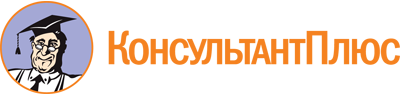 Постановление Правительства Иркутской области от 30.07.2021 N 529-пп
(ред. от 12.05.2023)
"О предоставлении из областного бюджета грантов в форме субсидий социально ориентированным некоммерческим организациям на создание приютов для животных в целях осуществления деятельности по содержанию животных, в том числе животных без владельцев, животных, от права собственности на которых владельцы отказались"
(вместе с "Порядком предоставления из областного бюджета грантов в форме субсидий социально ориентированным некоммерческим организациям на создание приютов для животных в целях осуществления деятельности по содержанию животных, в том числе животных без владельцев, животных, от права собственности на которых владельцы отказались")Документ предоставлен КонсультантПлюс

www.consultant.ru

Дата сохранения: 22.06.2023
 Список изменяющих документов(в ред. Постановлений Правительства Иркутской областиот 04.03.2022 N 159-пп, от 12.05.2023 N 404-пп)Список изменяющих документов(в ред. Постановлений Правительства Иркутской областиот 04.03.2022 N 159-пп, от 12.05.2023 N 404-пп)Список изменяющих документов(в ред. Постановления Правительства Иркутской областиот 12.05.2023 N 404-пп)N п/пНаименование критерияПоказатель критерияВесовое значение критерия (в баллах)1.Непрерывный срок осуществления социально ориентированной некоммерческой организацией, не являющейся государственным (муниципальным) учреждением, в том числе некоммерческой организацией - исполнителем общественно полезных услуг, вида деятельности, предусмотренного подпунктом 4 пункта 1 статьи 31.1 Федерального закона от 12 января 1996 года N 7-ФЗ "О некоммерческих организациях", непосредственно предшествующий дню представления заявки на участие в отборе на право получения грантов в форме субсидий социально ориентированным некоммерческим организациям на создание приютов для животных в целях осуществления деятельности по содержанию животных, в том числе животных без владельцев, животных, от права собственности на которых владельцы отказались (далее соответственно - грант, конкурс, участник конкурса, обращение с животными, создание приюта, животные)не менее 10 лет51.Непрерывный срок осуществления социально ориентированной некоммерческой организацией, не являющейся государственным (муниципальным) учреждением, в том числе некоммерческой организацией - исполнителем общественно полезных услуг, вида деятельности, предусмотренного подпунктом 4 пункта 1 статьи 31.1 Федерального закона от 12 января 1996 года N 7-ФЗ "О некоммерческих организациях", непосредственно предшествующий дню представления заявки на участие в отборе на право получения грантов в форме субсидий социально ориентированным некоммерческим организациям на создание приютов для животных в целях осуществления деятельности по содержанию животных, в том числе животных без владельцев, животных, от права собственности на которых владельцы отказались (далее соответственно - грант, конкурс, участник конкурса, обращение с животными, создание приюта, животные)не менее 5 лет31.Непрерывный срок осуществления социально ориентированной некоммерческой организацией, не являющейся государственным (муниципальным) учреждением, в том числе некоммерческой организацией - исполнителем общественно полезных услуг, вида деятельности, предусмотренного подпунктом 4 пункта 1 статьи 31.1 Федерального закона от 12 января 1996 года N 7-ФЗ "О некоммерческих организациях", непосредственно предшествующий дню представления заявки на участие в отборе на право получения грантов в форме субсидий социально ориентированным некоммерческим организациям на создание приютов для животных в целях осуществления деятельности по содержанию животных, в том числе животных без владельцев, животных, от права собственности на которых владельцы отказались (далее соответственно - грант, конкурс, участник конкурса, обращение с животными, создание приюта, животные)не менее 3 лет21.Непрерывный срок осуществления социально ориентированной некоммерческой организацией, не являющейся государственным (муниципальным) учреждением, в том числе некоммерческой организацией - исполнителем общественно полезных услуг, вида деятельности, предусмотренного подпунктом 4 пункта 1 статьи 31.1 Федерального закона от 12 января 1996 года N 7-ФЗ "О некоммерческих организациях", непосредственно предшествующий дню представления заявки на участие в отборе на право получения грантов в форме субсидий социально ориентированным некоммерческим организациям на создание приютов для животных в целях осуществления деятельности по содержанию животных, в том числе животных без владельцев, животных, от права собственности на которых владельцы отказались (далее соответственно - грант, конкурс, участник конкурса, обращение с животными, создание приюта, животные)не менее 1 года12.Наличие у участника конкурса опыта работы в сфере обращения с животнымине менее 10 лет52.Наличие у участника конкурса опыта работы в сфере обращения с животнымине менее 5 лет32.Наличие у участника конкурса опыта работы в сфере обращения с животнымине менее 3 лет22.Наличие у участника конкурса опыта работы в сфере обращения с животнымине менее 1 года13.Наличие у участника конкурса заключенных в текущем году и (или) в году, предшествующем году проведения конкурса, муниципальных контрактов на осуществление деятельности в сфере обращения с животными (далее - контракты)наличие контрактов43.Наличие у участника конкурса заключенных в текущем году и (или) в году, предшествующем году проведения конкурса, муниципальных контрактов на осуществление деятельности в сфере обращения с животными (далее - контракты)отсутствие контрактов03.Наличие у участника конкурса заключенных в текущем году и (или) в году, предшествующем году проведения конкурса, муниципальных контрактов на осуществление деятельности в сфере обращения с животными (далее - контракты)4.Запрашиваемый участником конкурса размер грантадо 1 500 тыс. рублей (включительно)54.Запрашиваемый участником конкурса размер грантасвыше 1 500 тыс. рублей до 2 300 тыс. рублей (включительно)44.Запрашиваемый участником конкурса размер грантасвыше 2 300 тыс. рублей до 3 000 тыс. рублей (включительно)34.Запрашиваемый участником конкурса размер грантасвыше 3 000 тыс. рублей до 3 500 тыс. рублей (включительно)24.Запрашиваемый участником конкурса размер грантасвыше 3 500 тыс. рублей до 3 800 тыс. рублей (включительно)15.Размер собственных средств участника конкурса в процентном выражении к общей стоимости затрат, связанных с созданием приюта, указанных в смете планируемых расходов по созданию приюта с указанием затрат, связанных с созданием приютаболее 50 процентов105.Размер собственных средств участника конкурса в процентном выражении к общей стоимости затрат, связанных с созданием приюта, указанных в смете планируемых расходов по созданию приюта с указанием затрат, связанных с созданием приютаот 41 до 50 процентов95.Размер собственных средств участника конкурса в процентном выражении к общей стоимости затрат, связанных с созданием приюта, указанных в смете планируемых расходов по созданию приюта с указанием затрат, связанных с созданием приютаот 31 до 40 процентов85.Размер собственных средств участника конкурса в процентном выражении к общей стоимости затрат, связанных с созданием приюта, указанных в смете планируемых расходов по созданию приюта с указанием затрат, связанных с созданием приютаот 21 до 30 процентов65.Размер собственных средств участника конкурса в процентном выражении к общей стоимости затрат, связанных с созданием приюта, указанных в смете планируемых расходов по созданию приюта с указанием затрат, связанных с созданием приютаот 11 до 20 процентов45.Размер собственных средств участника конкурса в процентном выражении к общей стоимости затрат, связанных с созданием приюта, указанных в смете планируемых расходов по созданию приюта с указанием затрат, связанных с созданием приютаот 6 до 10 процентов25.Размер собственных средств участника конкурса в процентном выражении к общей стоимости затрат, связанных с созданием приюта, указанных в смете планируемых расходов по созданию приюта с указанием затрат, связанных с созданием приютадо 5 процентов06.Наличие у участника конкурса в текущем году и (или) в году, предшествующем году проведения конкурса, рекомендательных писем от органов местного самоуправления муниципальных образований Иркутской областиналичие писем56.Наличие у участника конкурса в текущем году и (или) в году, предшествующем году проведения конкурса, рекомендательных писем от органов местного самоуправления муниципальных образований Иркутской областиотсутствие писем07.Участие участника конкурса в текущем году и (или) в году, предшествующем проведению конкурса, в форумах, конкурсах, выставках и других мероприятиях по вопросам осуществления деятельности в сфере обращения с животными, а также в области ветеринарии, организаторами которых являлись Правительство Иркутской области, иные исполнительные органы государственной власти Иркутской области, органы местного самоуправления муниципальных образований Иркутской области (далее - публичные мероприятия)участие в публичных мероприятиях37.Участие участника конкурса в текущем году и (или) в году, предшествующем проведению конкурса, в форумах, конкурсах, выставках и других мероприятиях по вопросам осуществления деятельности в сфере обращения с животными, а также в области ветеринарии, организаторами которых являлись Правительство Иркутской области, иные исполнительные органы государственной власти Иркутской области, органы местного самоуправления муниципальных образований Иркутской области (далее - публичные мероприятия)неучастие в публичных мероприятиях08.Наличие в текущем году и (или) в году, предшествующем проведению конкурса, положительных публикаций о деятельности участника конкурса в средствах массовой информации (далее - публикации)наличие публикаций28.Наличие в текущем году и (или) в году, предшествующем проведению конкурса, положительных публикаций о деятельности участника конкурса в средствах массовой информации (далее - публикации)отсутствие публикаций09.Наличие у участника конкурса в штате или работающих по договорам гражданско-правового характера специалистов в области ветеринарии, специалистов-кинологов, имеющих образование и (или) опыт работы в соответствующей сфере деятельности (далее - специалист)2 специалиста и более59.Наличие у участника конкурса в штате или работающих по договорам гражданско-правового характера специалистов в области ветеринарии, специалистов-кинологов, имеющих образование и (или) опыт работы в соответствующей сфере деятельности (далее - специалист)1 специалист39.Наличие у участника конкурса в штате или работающих по договорам гражданско-правового характера специалистов в области ветеринарии, специалистов-кинологов, имеющих образование и (или) опыт работы в соответствующей сфере деятельности (далее - специалист)отсутствие специалистов010.Участие в деятельности участника конкурса добровольцев (волонтеров)более 10 человек510.Участие в деятельности участника конкурса добровольцев (волонтеров)от 5 до 10 человек410.Участие в деятельности участника конкурса добровольцев (волонтеров)от 1 до 4 человек310.Участие в деятельности участника конкурса добровольцев (волонтеров)не участвуют011.Доля находящихся у участника конкурса в штате или работающих по договорам гражданско-правового характера лиц, вакцинированных антирабической вакциной против бешенства (в течение года до даты начала приема заявок), к общему числу находящихся в штате или работающих по договорам гражданско-правового характера лицот 90% и более611.Доля находящихся у участника конкурса в штате или работающих по договорам гражданско-правового характера лиц, вакцинированных антирабической вакциной против бешенства (в течение года до даты начала приема заявок), к общему числу находящихся в штате или работающих по договорам гражданско-правового характера лицот 70 до 90% (включительно)411.Доля находящихся у участника конкурса в штате или работающих по договорам гражданско-правового характера лиц, вакцинированных антирабической вакциной против бешенства (в течение года до даты начала приема заявок), к общему числу находящихся в штате или работающих по договорам гражданско-правового характера лицот 50 до 70% (включительно)311.Доля находящихся у участника конкурса в штате или работающих по договорам гражданско-правового характера лиц, вакцинированных антирабической вакциной против бешенства (в течение года до даты начала приема заявок), к общему числу находящихся в штате или работающих по договорам гражданско-правового характера лицот 30 до 50% (включительно)211.Доля находящихся у участника конкурса в штате или работающих по договорам гражданско-правового характера лиц, вакцинированных антирабической вакциной против бешенства (в течение года до даты начала приема заявок), к общему числу находящихся в штате или работающих по договорам гражданско-правового характера лицот 10 до 30% (включительно)111.Доля находящихся у участника конкурса в штате или работающих по договорам гражданско-правового характера лиц, вакцинированных антирабической вакциной против бешенства (в течение года до даты начала приема заявок), к общему числу находящихся в штате или работающих по договорам гражданско-правового характера лицдо 10% (включительно)012.Участник конкурса расположен в районах Крайнего Севераземельный участок, на котором планируется создание приюта, расположен в районах Крайнего Севера1013.Участник конкурса расположен в местностях, приравненных к районам Крайнего Севераземельный участок, на котором планируется создание приюта, расположен в местностях, приравненных к районам Крайнего Севера1014.Участник конкурса расположен в муниципальном образовании Иркутской области, в котором отсутствуют действующие приюты для животныхотсутствие действующих приютов для животных1015.Участник конкурса ранее не являлся получателем грантаотсутствие факта получения гранта3